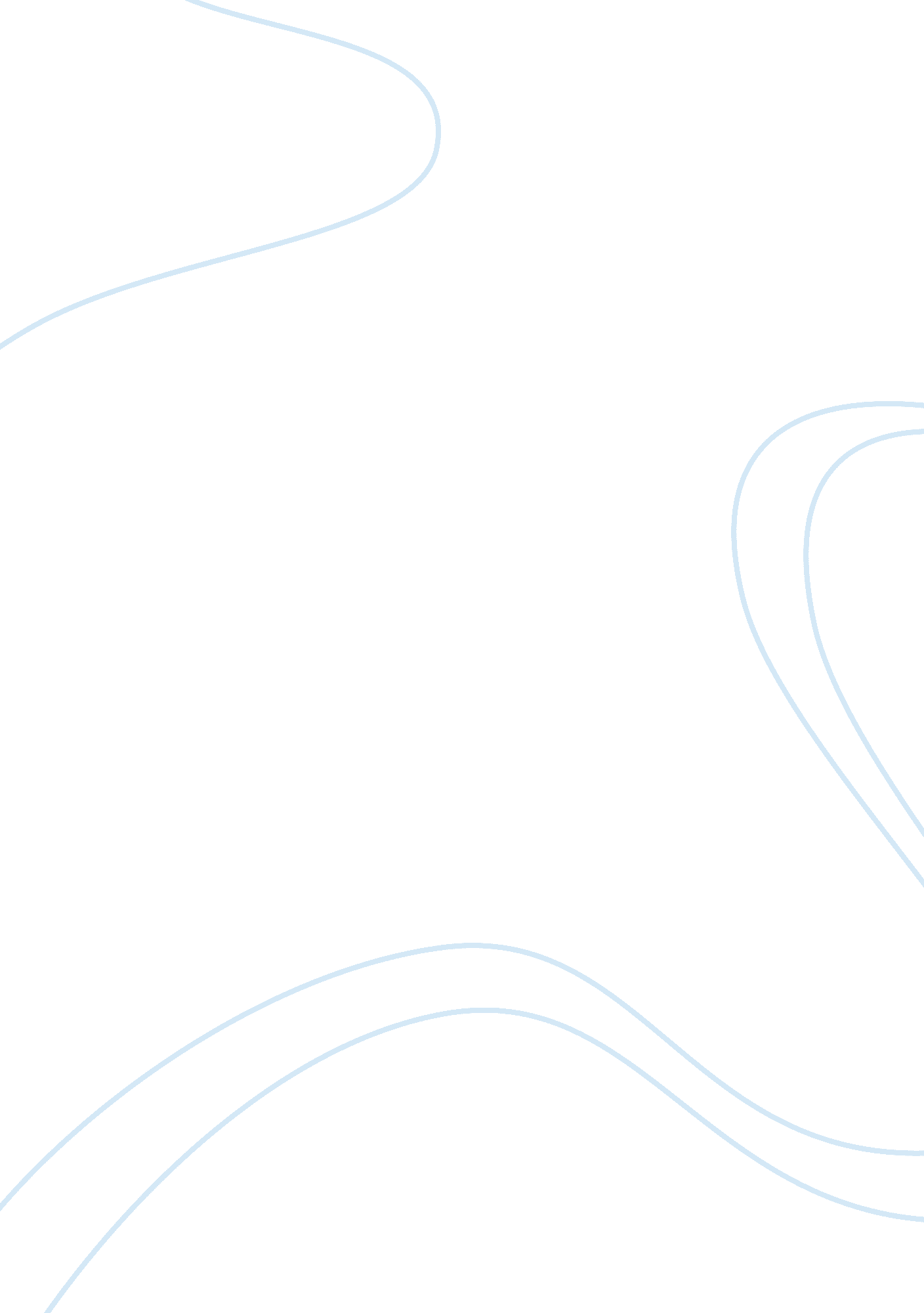 Implications of lifelong learningEducation, Learning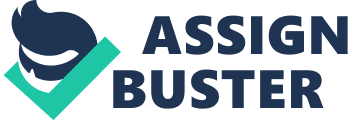 Harmonizing to the European Commission 2010 'the graduated table of current economic and societal alteration, the rapid passage to a cognition based society and demographic force per unit areas ensuing from an ageing population in Europe are all challenges which demand a new attack to instruction and preparation within the model of Lifelong Learning. ' This essay will analyze how Lifelong Learning has impacted DistanceEducationwhilst turn toing the contested nature of the construct. An effort will be made to summarize and bring forth accounts for the enlargement of Distance Education. An analysis of the benefits and drawbacks will be made with mention to current Distance Education enterprises. A focal point on Government policy and sentiments towards Distance instruction will besides be identified. Lifelong Learning is a contested and debatable construct and there are different positions of Lifelong Learning. A Progressive position believes that larning should be enriching to the person, leting changeless acquisition of new accomplishments and cognition to develop a individuals head. 'Policy shapers and faculty members progressively argue that we are larning from the minute we are born, to be in the universe, to take our topographic point in society and adapt to alter as we pass through the different phases in our life. ' ( Dfee: 1998 ) Others believe Lifelong Learning must keep the position quo whilst concentrating on 'higher order ' acquisition. An instrumentalist position shows that employers want Lifelong Learning to suit to their concern and let them to vie in a planetary society. It can be argued that the Government promote Lifelong Learning in an effort to mend the bing instruction and developing systems and to reconstruct the economic system. Distance Education is rapidly going the most popular signifier of larning outside compulsory instruction. Distance instruction is a sub subdivision of Lifelong Learning as it promotes big instruction. 'Distance instruction and developing consequence from the technological separation of instructor and scholar which frees the pupil from the necessity of going to a fixed topographic point, at a fixed clip, to run into a fixed individual in order to be trained. ' ( Valentine: 1995 ) Distance Education is a manner of instruction that facilitates flexibleness of topographic point and handiness of clip. Rather than go toing day-to-day categories in colleges and universities Distance Education classs can be studied at place in a individual 's free clip. This allows people to prosecute Lifelong Learning whilst holding a household and fulltime calling. Distance Education started with correspondence survey and has expanded well as engineering has developed. 'As computing machine engineering became prevailing in concern, the print based correspondence classs progressed to computing machine based preparation, which included simulations and finally synergistic class content that provided participant feedback and enhanced larning. ' ( Gaymer, 2005 ) Educators and employers so invested in telecommunication equipment that distributed developing programmes to their pupils and employees. These synergistic telecasting programmes allowed employers and pedagogues to link to the scholars from across the state. The huge enlargement of the cyberspace has created the current assortment of distance acquisition which is on-line acquisition. The Distance Education motion started in the 20th century, as a consequence of a more industrialized society. There are legion environmental issues that are seting force per unit area on society to set about Lifelong Learning these include, 'the abundant entree to information, rapid engineering alterations, increased planetary interactions, industry displacements, every bit good as increasing entry degree certificates and accomplishment demands. ' ( Gaymer, 2005 ) These factors collaborate in demanding people to invariably upgrade their accomplishments and cognition which can be done flexibly when taking a Distance Learning class. Distance Education gives grownups the chance to re-train in a field they are more interested in or derive a recognized making if they did non get one first clip about. Distance Learning besides allows people to come on in the workplace without go forthing full clip work as the class can be studied at place, in the pupils ain clip. It can be argued that it was Thatcherism that foremost encouraged society to take portion in Lifelong Learning and Distance Education. She greatly enforced the political orientation of taking duty for 1s self and it is the mistake of the person instead than society if a individual does non acquire involved in a skilled work force. Lifelong Learning, societal exclusion and the encouragement of larning are regarded as important by the current Conservative Government. The continuance of acquisition is regarded as necessary for the economic fight of a planetary society, the development of citizenship and increase engagement in a democratic society. Contemporary political relations such as the consecutive Labour Government introduced a assortment of Distance Learning enterprises in response to the demand for Lifelong Learning which creates an progressively educated society. The Union Learning Fund is an enterprise which offers fiscal aid to merchandise brotherhoods to promote larning at work. ' & A ; lb ; 34 million over three old ages has been allocated for undertakings runing from basic accomplishments to go oning professional development. ' ( Anonymous. 2010 ) There is besides UNISON which is an 'informal grownup larning programme that has broadened rank engagement in womb-to-tomb acquisition, increased battle in workplace preparation, public policy and citizenship and helped ease paths into the brotherhood 's ain constructions. ' ( Barker, 1998 ) The Open University, Oxford Online and Learn Direct are Government backed enterprises that provide reputable establishments which allow people to derive recognized makings. The largest University in the universe is the Open University with 250, 000 pupils enrolled. The Open University offers classs from & A ; lb ; 115 which contrasts to the traditional classs offered by Universities and Colleges get downing from & A ; lb ; 300. In an progressively competitory, employmentenvironmentit is overriding for people to invariably develop their accomplishments and cognition. These establishments allow people to go on there instruction on a flexible degree which develops the persons cognition, enhancescareerchances and facilitates concerns to vie in a planetary society. Businesss are progressively valuing Distance Education in the chase for Lifelong Learning as they require their employees to be updated with the accomplishments and cognition needed to vie in a planetary economic system. Many of the universe 's administrations, both public and private, are promoting Lifelong Learning with regard to distance instruction as they believe that distance educational classs are mandatory in organizational fight. 'India has created a new industry as an outsource locale for client service which creates client service developing chances in India. Korean makers have a solid history of placing corporate and educational spouses that satisfy their organisational educational demands. ' ( Gaymer, 2005 ) Employers depend on go oning instruction in the signifier of Distance Education as a tool for guaranting a extremely skilled and knowing work force. The employer now has the ability to develop a big figure of staff in a short period of clip. They can 'meet specialized demands which generic developing programmes do non fulfill. ' ( Rowntree, 1994 ) . Online Courses are well cheaper than traditional schoolroom based survey. If the employer was non able to let go of the employee from work, the applier can analyze online in their ain clip. Companies that used distance acquisition identified, higher base on balls rates, line trough satisfaction, better keeping of information and increased chance for publicity. The employers besides reported fiscal betterments in 70 % of subdivisions, reduced client ailments and mistake rates in industry was down by 3 % . ( Rowntree, 1994 ) It can be deduced from these findings that a little disbursal to the company by paying for distance instruction creates an copiousness of other benefits. Most instruction establishments such as Colleges and Universities now provide some signifier of Distance Education. As a consequence of a 'reduction in public sector support, establishments now need to bring forth their ain capital from the private sector, in order to keep fiscal viability and to bring forth excesss for investing in new developments, markets and substructure. ' ( Anoymous, 2007 ) Universities have responded to the alteration in the market as a consequence of Lifelong Learning and really few Universities offer no signifier of Distance Education. The benefits of Distance Education with respects to the suppliers include, cutting contact hours on bing classs and geting more usage out of bing installations. Supplying new chances for staff and catering for a greater figure of scholars without a proportionate addition in cost. Distance Education besides caters for a new type of scholar and exploits new beginnings of support. ( Rowtree: 1994 ) Students choose Distance Education classs for, 'job sweetening, upward calling mobility and personal enrichment. ' ( Bradley: 2000 ) The benefits of set abouting a Distance Education class include increased entree. A figure of specialized classs are non available at some establishments so the pupil may hold to travel a great distance in order to finish the class if they chose the traditional schoolroom based survey. 'Short modular bundles and accreditation of anterior acquisition may intend that scholars do non necessitate to pass clip andmoneyon subjects they are already familiar with. ' ( Tait, 1992 ) Private acquisition and anon. confab room treatments allows diffident students to set forward their thoughts without experiencing uncomfortable which may be the instance in a face to confront state of affairs in a schoolroom environment. There is more pick of what the single wants to larn and how they want to be assessed in distance instruction. It is besides argued that distance instruction classs offer a better quality of learning than conventional classs and supply single tutoring online. Despite the ample sum of benefits environing the field of distance instruction it can be argued that there are negative elements within this signifier of Lifelong larning. Increasingly classs are predisposed by industrial developments. Little accent is placed on what would profit the person 's personal cognition. 'Those who wield economic power in society are improbable to promote critical, non-conformist thought. ' ( Stephenson, 2001 ) It is argued that some signifiers of Distance Education facilitate censoring. There is grounds to propose that employers will merely fund those classs that have a direct consequence on increasing capital within the concern, irrespective of what is considered as utile to the employee. Government funded larning Centres and libraries are being affected by the popularity of on-line acquisition. Peoples are now acquiring their stuffs online, which means the smaller establishments are having fewer financess and in some instances are being shut down. It is indispensable that the scholar is 'self actuating, self directing and comparatively self sufficient ' ( Hogson: 1993 ) in order to win in this type of Lifelong Learning. The hereafter of Distance Education looks set to be more advanced than it is today, 'the abundant entree of information, rapid engineering alterations, increased planetary interactions, industry displacements every bit good as increasing entry degree certificates and accomplishment demands ensures that distance instruction will stay a valuable resource for directors in the hereafter. ' ( Gaymer. 2005 ) There is an overpowering involvement in Lifelong Learning and technological developments along with limited clip, assures that larning will go on to be adaptable to the person. Learning progressively needs to suit to the pupils calling and place life due to clip restraints and competitory working environments. 'The turning planetary economic system will go on to drive the development of larning activities that p geographical parts and clip zones leting persons around the universe to join forces and larn together. ' ( Mulhearn, 2010 ) Lifelong Learning is a contested and debatable construct, different administrations have diverse positions as to what Lifelong Learning should embrace. Employers rely on Distance Education to make a knowing work force, following modern inventions which invariably need updating in order to vie globally. Educational Institutions rely on Distance Education to supply excess capital as the current Conservative Government is cutting funding in the instruction sector. Persons need to progressively prosecute in Distance Education to develop self cognition, take part in a competitory working environment and to heighten calling chances. Lifelong Learning, societal exclusion and the encouragement of larning are regarded as important by the current Conservative Government. Whilst Distance Education is viewed positively, there are negative elements to this assortment of larning. Increasingly classs are predisposed by industrial developments and minor accent is placed on what would profit the person 's personal cognition. Lifelong Learning can be interpreted ideologically in a assortment of ways, there is the publicity of personal development, inclusion andequalityof chance in society. This type of womb-to-tomb acquisition is personally honoring for the participants, nevertheless there is no direct economic benefit. Alternatively there is a more instrumental attack that emphasises larning for economic benefit. This assortment of Lifelong larning focal points on employability, productiveness and efficiency. 